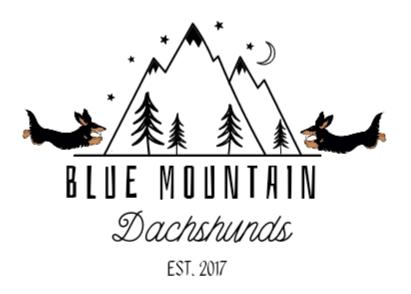                                                           Blue Mountain Dachshunds                                                                     (406) 792-5609                                                           Jcsdachshunds@gmail.com                                               AKC Miniature Longhaired Dachshunds                                                                  Whitehall, Montana                                                                PUPPY APPLICATION        Please make sure you are ready to invest the time, cost, and care before applying for a puppy. That you understand that this breed is prone to being loud (barking), digging, and the need for regular grooming and nail trimming. Fill out this application to the best of your ability. Please include any information or photos you feel might be helpful for me to get to know you better and help you choose the right puppy for you.Buyers Full Name:__________________________________________________________________Co-Buyers Full Name:_______________________________________________________________Address:__________________________________________________________________________Phone Number:____________________________________________________________________Email address: _____________________________________________________________________Are you aware that by submitting this application for a puppy that there is a Non Refundable Deposit of $300.00 that will go towards the final cost of puppy. Do you agree to this? YESNoWhat brought you to our program?Are you aware of the health problems common to this breed YesNoHave you ever raised a puppy?Yes  NoAre you prepared to care for this dog for the next 10 to 15 years, maybe longer?Yes NoHave you discussed the purchase of a new puppy with everyone in the home? Yes NoIs everyone in agreement to get this new puppy?YesNoDoes your family have enough quality time to devote to a dog?YesNoHave you ever returned a pet to a breeder, given a pet away, sold a pet, or surrendered a pet to the humane society, rescue, or animal shelter? (If so what were the circumstances?)Yes (Please explain to whom and why)NoAre you aware of our policy regarding returning our pups should they not work out for ANY reason during their lifetime? Do you agree to contact us should the need arise?YesNoAre you willing to commit to veterinarian care for the life of your dog?YesNoDo you own or rent?OwnRentWhat type of home do you live in?Single family homeTown home/ condoApartmentTrailerOther-Do you live on or near a busy road? (If so is your fencing secure?)YesNoDo you have a pool?Yes NoDo you have a yard?YesNoAre you willing to secure both water access and fencing for your pups safety?YesNoWhy did you choose the Dachshund to be your next pet?Current pets in your home? (If so age, breed, temperaments of each pet, fixed or intact. Please tell a little about each of them.)Yes (Please explain)NoHow many dogs have you owned in the past 15 years? What happened to them?Are there any small children in your home? (If yes please list ages of each child  and are you willing to teach proper handling of the new puppy and respect of the dogs space?Yes ( Please explain)NoWhat is the current energy level of your family?(1-5 one being very calm. Five being very active).12345Will this be your first Dachshund family member?YesNoMale or female puppy? (Please explain why you chose male or female)Male-Female-What type of personality and qualities do you want in this puppy? Describe a typical day in the life of your dog/puppy.Where will your puppy be if no one is home?I provide free 30 days of health insurance to all of our puppies. Do you plan on providing health insurance for your new puppy?Do you agree to check in periodically and send us pictures and let us know how your Dachshund is doing?YesNoDo you agree to let us post pictures of you on our social media platforms? (Facebook, Instagram, tik tok, and our website.)Yes NoPuppies will be ready to go home at 8 weeks of age. A fee of $25 per day will be charged if unable to be picked up anytime after the 8 weeks unless otherwise discussed and arranged. Any vet bills incurred for health exams and vaccinations are extra on top of the $25 a day charge. Do you understand and agree to these terms? YesNoDelivery of your puppy can be discussed and arranged at the buyers expense (when more than an hour of drive time is incurred.) The delivery of your puppy will still be required to be between me (the breeder) and you (my buyer). We currently do not ship and do not allow third party pickup/delivery of your puppy due to the safety of our puppies. Do you understand these terms?YesNoPlease feel free to include any information/pictures about your family that you would like in this section. We really like to get to know our future puppy families so that we can help you find your perfect puppy! SignatureI certify that the information provided on this application is true and correct. I am also financially and physically able to care for this puppy. I understand that proper food, veterinary care, grooming, and obedience can be costly, and I am able to meet these Requirements. If I am no longer able to keep my Dachshund I will NOT release him/her to the Humane Society or Animal Shelter, but instead I will release puppy back to the care of Blue Mountain Dachshunds.  By signing below, I acknowledge that I have completely read this questionnaire, answered to the best of my knowledge, and confirm my intention to purchase a Dachshund from Blue Mountain Dachshunds. Print Buyer Name:________________________________________________Sign Buyer  Name:_________________________________________________Date:__________________________Print Co-Buyer Name:______________________________________________Sign Co-Buyer Name:_______________________________________________Date:__________________________